Tuesday September 20, 2016	Fitchburg Public Library, 5530 Lacy Road Fitchburg WI  53711	Upstairs Meeting Room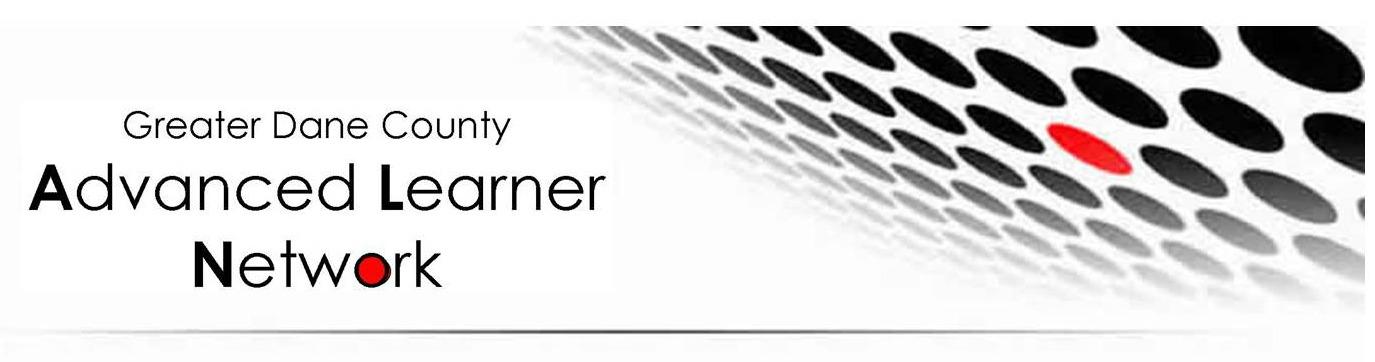 8:00 – 8:25am		Welcome, Networking		Please pick up the following items at the back table:		Name Tag and Treasurer’s Report		Student Program Overview8:25 – 8:35am   		Math Circles – Dan Erman, UW Madison Math Department8:35-8:45am		Welcome! IntroductionsOverview of GDC ALNRegistration/Contact Information Set dates for remaining meetings – November, January, March and May8:45 – 9:25am		Professional DevelopmentGifted and Talented State Level Updates-  Chrys Mursky, DPI Consultant, Gifted    and Talented and Advanced Placement Programs  Equity in Advanced LearningEvery Student Succeeds Act (ESSA) – What should we prepare for as Advanced Learning will be included in the new language9:25 – 9:30am		Elections - President and Secretary9:30-9:40am		Break9:40 – 10:05am		Student Program Information – overview College Matters- Sharon DalyFine Arts Weekend- Mary KennedyHaiku - Carole MasonMath 24- Kristy ChampionMath Meet- Mary KennedyYahara - Ruth Frawley10:05 – 10:30		Organization Updates:WCATY  (Rebecca Vonesh)UW Whitewater (Scott Peters/Pam Clinkenbeard)WATG and NAGC Conference updates10:30-10:45am		New Coordinator Q & A10:45 – 11:30am     BUSINESS MEETINGCall to OrderMinutes – SecretaryTreasurer’s Report – Kristy Champion                             STANDING COMMITTEE REPORTSGDC Professional Development – Lucia RowleyPlanning for 2015-16                             FUNCTION GROUPSSunshine – Sharon DalyStudent Services PD planning – Amy Miller                             STUDENT PROGRAM GROUPS  Yahara River WritersMath 24 HaikuMath MeetFine Arts WeekendCollege Matters                              NEW BUSINESSGDC ALN meetings:  November 2016; January, March, and May 2017